¡Hola chicos!Hoy os propongo un juego, la búsqueda del tesoro del cole Santa Isabel, es un juego para ordenador.Tener a mano papel y lápiz, ya que tendréis que calcular y apuntar varias cosas.Hacer los retos tranquilos, que todo saldrá bien.Yo estaré conectado por si os surgen dudas, mandármelas al correo.Es mejor si lo hacéis a través del ordenador.Os dejo a continuación el enlace:https://view.genial.ly/5eccfbfcc4391f0d7b214805/interactive-content-busqueda-tesoro-en-santa-isabelUn saludo  y perdonen las molestáis.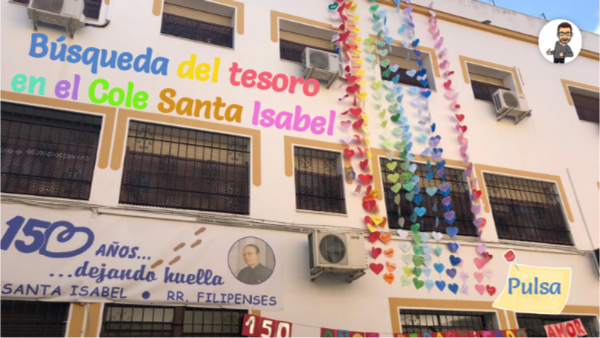 BÚSQUEDA TESORO EN SANTA ISABEL by Pedro Ibañez vazquez on GeniallyDiscover more about BÚSQUEDA TESORO EN SANTA ISABEL ✌️ - Personalizedview.genial.ly